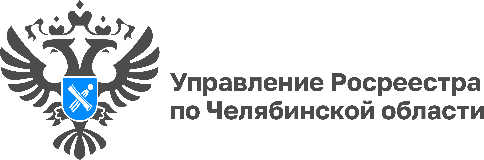 11.05.2023Установлена административная ответственность за перепродажу данных из ЕГРН Управление Росреестра по Челябинской области продолжает информировать южноуральцев об актуальных изменениях законодательства, произошедших в сфере недвижимости. С 9 мая 2023 года вступили в силу поправки, внесенные в Кодекс об административных правонарушениях РФ, о штрафных санкциях за перепродажу сведений из Единого государственного реестра недвижимости (ЕГРН) и за создание для таких целей интернет-сайтов и мобильных приложений.В частности, предусмотрено, что гражданам за противоправное распространение сведений ЕГРН грозит штраф в размере от 15 до 25 тыс. руб., должностным лицам от 40 до 50 тыс. руб., предпринимателям от 80 до 100 тыс. руб., а для юридических лиц штраф составит от 350 до 400 тыс. руб. Дела об административных правонарушениях будут возбуждаться Росреестром, а рассматриваться – в суде. Наказанию не подлежат случаи предоставления информации через нотариуса, через портал госуслуг и т.п.Отметим, что запрет на перепродажу данных из ЕГРН и создание для таких целей сайтов и мобильных приложений закреплен в Федеральном законе № 218-ФЗ с апреля 2021 года.Напомним, сведения из ЕГРН предоставляет ППК «Роскадастр» и ее филиалы. В онлайн-режиме данные можно получить на официальных сайтах Росреестра, ППК «Роскадастр», на едином и региональном порталах государственных и муниципальных услуг.Полный текст документа: http://publication.pravo.gov.ru/Document/View/0001202304280026?index=0&rangeSize=1Пресс-служба Управления Росреестра и филиала Роскадастра по Челябинской области